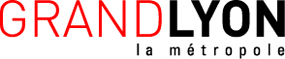 Proposition de fiche d’intention concours Tony GarnierNom de l’établissement :Classe de : ou une classe, un groupe, un groupe en dehors de la classe ? (avec le nombre d’élèves)Noms des enseignants qui encadrent avec leur discipline :Les partenariats éventuels : Thème travaillé :Temps consacré à la réalisation totale du travail :Sorties de terrain :Démarche adoptée : outils pour le diagnostic territorial,comment les enjeux ont- ils été définis ?choix des scénarii,  choix du renduModalités de travail des élèvesBibliographie, sitographie :